YEAR 12Paston College    FRENCH A-Level Summer Work2022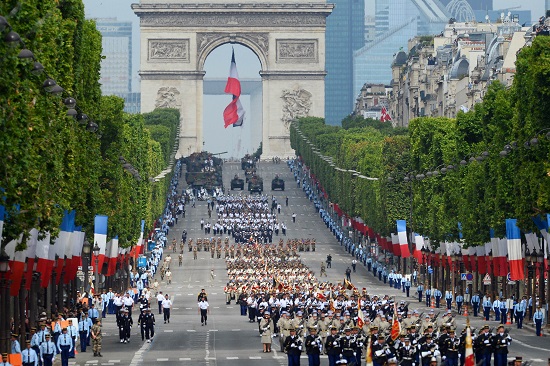 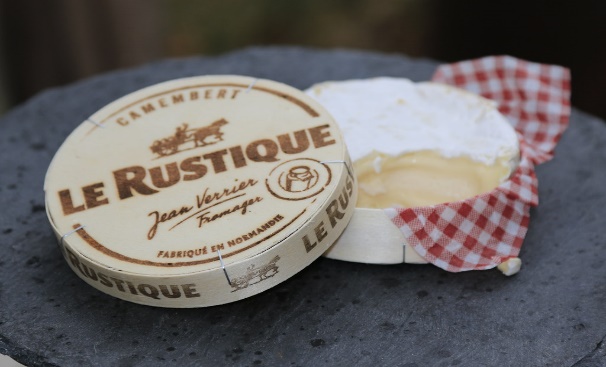 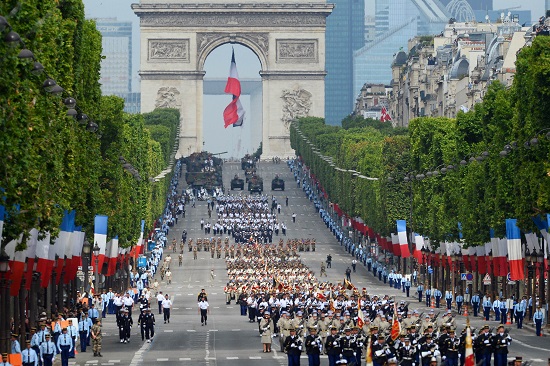 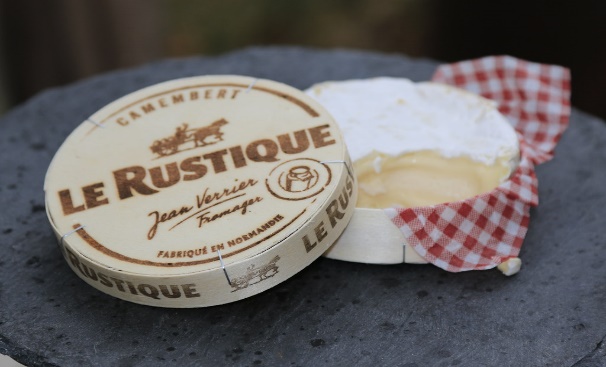 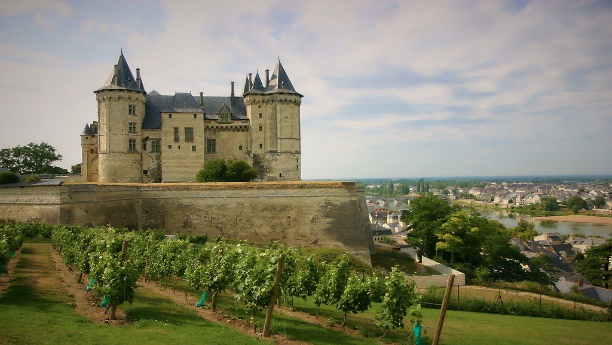 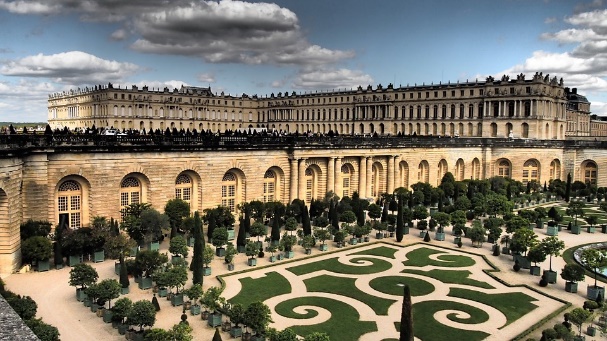 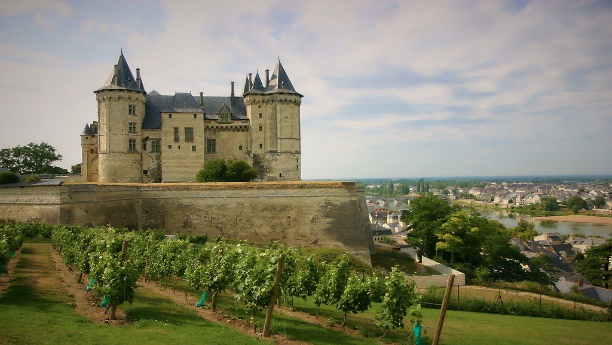 Eduqas A level FrenchThis linear qualification will be available in May/June each year.  It will be awarded for the first time in summer 2018.  Qualification Accreditation Number: 603/0071/1 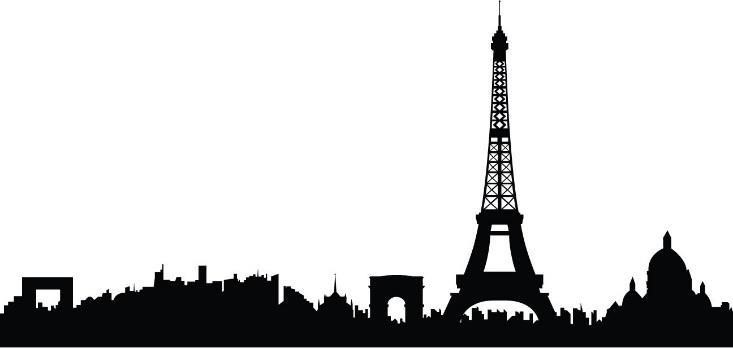 1.   Wider-reading/research  For the French A-Level course you will be marked on your wider knowledge of the themes studied and how they relate to French speaking countries. You are expected to read around the themes on a weekly basis, and you should get yourself into this habit now.   Topics for Y12 are Family and Citizenship, Youth trends, Education and Employment opportunities, regional culture and heritage, Media, art, film and music. Migration and Integration, Identity and Marginalisation, Cultural enrichment, celebrating difference, Discrimination and diversity, The Occupation and post-war years, the Cultural dimension in Occupied France, 1945-50 rebuilding France are studied in Y13. For the speaking exam, you will need to have some francophone references (stats & facts). We will come across lots of these during the year, but it is worth getting a head-start! Some sources from articles could come from:   Many of the sites listed above also have a YouTube channel and some newspapers and TV stations have apps that you can download.   A good radio station is http://www.nrj.fr/  If you have Twitter, it may be a good idea to follow some French news sites. The following Twitter accounts may be useful:   Over the summer you are expected to access at least four articles, news items or video reports.  For each one, note down the date that you accessed the article, the website/source and title of it, and a few brief comments (in French) about it eg. what it was about and your own opinion.   Around 30- 40 words for each should be enough. As far as possible they should relate to French-speaking countries.  Complete this on the wider-reading log on the following pages  Wider-reading log   2.  Mini research project  (Initial prep for the IRP) A major part of your A-Level course will be to research, present and discuss a topic of interest to you and relevant to the French-speaking world. This is assessed via the Y13 speaking exam and is called the IRP (Individual Research Project). To get you into the swing of this way of working, I would like you to choose an aspect of French life/culture and do some research, preferably using French websites. Here are some ideas for topics, but feel free to choose your own. French cinema – a specific film or director  French cuisine French fashion A region of France A French artist or musician Another French-speaking country French history A francophone country French economy Women in France  Recent IRPs have included: Napoleon Coco Chanel Nuclear power in France Importance of ski resorts for the French economy Simone de Beauvoir Bretagne and breton culture Québec Americanisation of French culture Le Petit prince The economic impact of Covid 19 in France French Polynesia Freedom of speech in France  The topic you choose to look at this summer, does not have to be the one you ultimately choose, it is just to get you starting to think and get used to researching. 3.  Complete the first 3 sections of this booklet to help you revise key elements of grammar. Check you are happy with how to form and use the following tenses:   The Present Tense (Le présent)  The Perfect Tense (Le passé composé)  The Future Tense (le Futur)  The Imperfect Tense (L’imparfait)  The Conditional Tense (Le Conditionnel)  There are also some good explanations and exercises on www.languagesonline.org.uk  (Select: français -> grammar)  There will be a diagnostic grammar test in September and compulsory grammar lunchtime sessions in the Autumn term for students who need additional support with grammar. Here is a summary of the main grammar content for A level French so you can assess how confident you already feel about them. We will look at many of them in lessons. 4.  Film/TV   	 Watching a few French films or a TV series is an entertaining way to develop your vocabulary and comprehension skills, whilst also developing an awareness of French and francophone culture.  There are thousands of films to choose from and many engaging TV dramas series that are available on DVD, Netflix  	 or Amazon Prime. Here is a brief list of some suggestions:  Films 5.  Vocabulary -pre-learning La famille en voie de changement : https://quizlet.com/_9y6q42?x=1qqt&i=1fyqex  La musique francophone contemporaine : https://quizlet.com/_9y6r0m?x=1qqt&i=1fyqex  THERE ARE LOTS OF OTHER SUGGESTIONS AND LINKS ON THIS Y11 TRANSITION DOCUMENT. HERE’S A LINK TO IT:  	 https://docs.google.com/document/d/1kHYeBF60HQWiuY8HXt87ap5eXheenWH3yU rEG6JYpuw/edit?usp=sharing 	 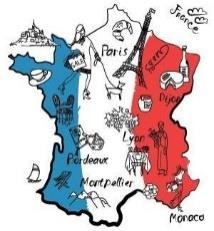  Bonnes vacances….à septembre!  Component 1: Speaking Non-exam assessment: 21-23 minutes (including 5 minutes preparation) 30% of qualificationTask 1  Presentation of independent research project (2 minutes) Discussion on the content of the research project (9-10 minutes) Task 2 Discussion based on a stimulus card relating to one of the themes studied  (5 minutes preparation time followed by 5-6 minutes discussion) Learners are not permitted to use dictionaries in any part of the assessment. Component 2: Listening, Reading and Translation Written examination: 2 hours 30 minutes 50% of qualificationSection A: Listening Section B: Reading Section C: Translation – from French into English and English into French Learners are not permitted to use dictionaries in any part of the assessment. Component 3: Critical and analytical response in writing (closed-book) Written examination: 2 hours 20% of qualification Two essays – one based on a literary work and the second on an additional literary work or film from the prescribed list Learners are not permitted to use dictionaries or texts in any part of the assessment. Year 12 French   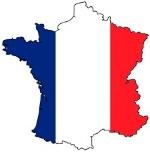 Summer Work   There are five sections to the summer home-learning:   Wider reading   Mini- research task Grammar   Film/TV  Vocab – pre-learning This work has been designed to:   Prepare you for the demands of the A-Level course   Help you get into the habit of wider-reading and research   Bring your grammar up to scratch   You should have this work ready for the first lesson back. During one of the first lessons in September, you will have a diagnostic grammar test.  Over the summer you should also ensure that you set out your folder for the year.  You will need a file with sub-dividers for Each of the six “themes” The text The film Grammar Wider reading.   http://www.lemonde.fr/   http://lci.tf1.fr/   http://www.liberation.fr/   http://www.lefigaro.fr/   http://www.20minutes.fr/acus   http://1jour1actu.com/   http://www.allocine.fr  http://www.lepointdufle.net/  http://www.bbc.co.uk/languages/french/  https://quizlet.com/   http://www.learnverbs.com/  http://www.zut.org.uk/index.html  @libe   @lobs   @Le_Figaro   @lemondefr   @le_Parisien   @20minutes   @BuzzFeedFrance  Date  Website/title  Key words/phrases  Brief summary and thoughts   Masculine, feminine, singular & plural  imperatives  Adjective  Conditional tense  Present Tense  Passive voice – using & avoiding  Infinitive structures  Pluperfect tense  Indefinite, definite & partitive articles  Perfect infinitive  Prepositions  Present subjunctive  Perfect Tense  Impersonal verbs  Possessive & demonstrative adjectives  Possessive pronouns & Demonstrative pronouns  Reflexive Verbs  Relative pronouns  Relative & indefinite pronouns  Interrogative pronouns  Negatives  Future perfect  Direct & indirect object pronouns  Conditional perfect  Future tense  Adverbs  Imperfect tense  Comparative & superlative   Emphatic pronouns  Present participles  Les Choristes   Populaire  Intouchables  La famille Bélier  Welcome   Bienvenue chez les Ch’tis  Potiche  Romuald et Juliette   Taxi (1-4)   Entre les murs   Le petit Nicolas   La gloire de mon père   Le Fabuleux Destin D’Amélie Poulain  Un long dimanche de fiançailles   La Haine  L’auberge espagnole  Recent TV series include:  Le dîner de cons  Le placard  Paris, Je t'aime  Les Poupées Russes  Les 400 Coups  Le Dernier Métro  Au Revoir Les enfants  Être et avoir  Hors du prix  La vie en rose  Jean de Florette   Manon des Sources  Au revoir les enfants  Un sac de billes  8 femmes  Deux Jours, une Nuit  Spin  Kabul Kitchen  Spirale  Les revenants  Lupin Résistance  Un village français  Match Day  Reborn  Please try to familiarise yourself with some of the core vocabulary for the first Year 12 topics. Using Please try to familiarise yourself with some of the core vocabulary for the first Year 12 topics. Using Quizlet is an effective way to revise. It is free but you will need to create a login.